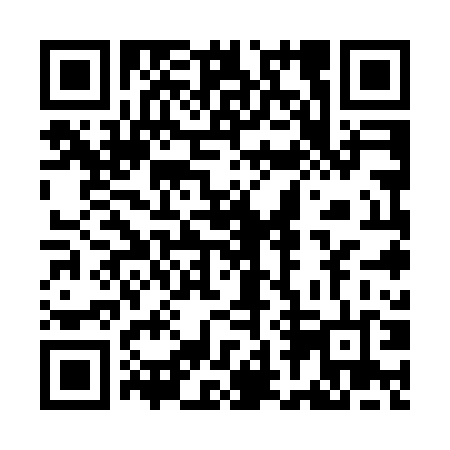 Prayer times for Attenkirchen, GermanyWed 1 May 2024 - Fri 31 May 2024High Latitude Method: Angle Based RulePrayer Calculation Method: Muslim World LeagueAsar Calculation Method: ShafiPrayer times provided by https://www.salahtimes.comDateDayFajrSunriseDhuhrAsrMaghribIsha1Wed3:415:531:105:108:2810:312Thu3:385:511:105:118:2910:333Fri3:355:501:105:118:3110:364Sat3:335:481:105:128:3210:385Sun3:305:461:105:128:3410:416Mon3:275:451:105:138:3510:437Tue3:245:431:095:138:3610:458Wed3:225:421:095:148:3810:489Thu3:195:401:095:148:3910:5010Fri3:165:391:095:158:4110:5311Sat3:135:371:095:158:4210:5612Sun3:105:361:095:168:4310:5813Mon3:085:351:095:168:4511:0114Tue3:055:331:095:178:4611:0315Wed3:025:321:095:178:4711:0616Thu2:595:311:095:188:4911:0817Fri2:565:291:095:188:5011:1118Sat2:535:281:095:198:5111:1419Sun2:535:271:095:198:5211:1620Mon2:525:261:105:208:5411:1921Tue2:525:251:105:208:5511:1922Wed2:515:241:105:218:5611:2023Thu2:515:231:105:218:5711:2024Fri2:515:221:105:228:5811:2125Sat2:505:211:105:229:0011:2226Sun2:505:201:105:229:0111:2227Mon2:505:191:105:239:0211:2328Tue2:505:181:105:239:0311:2329Wed2:495:171:105:249:0411:2430Thu2:495:171:115:249:0511:2431Fri2:495:161:115:259:0611:25